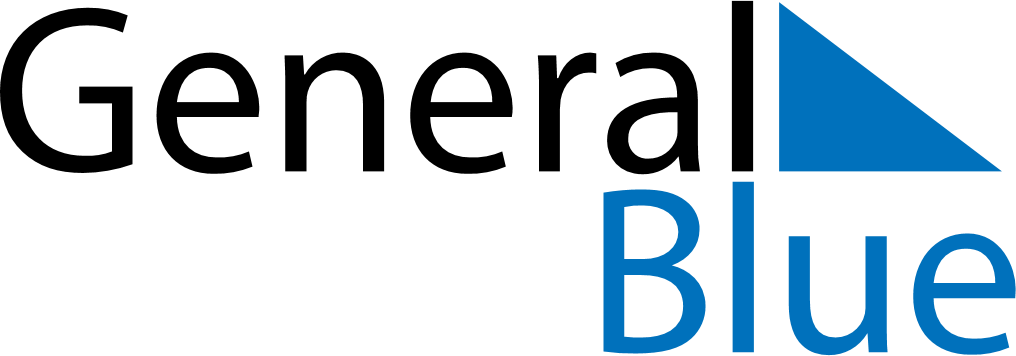 July 2024July 2024July 2024July 2024July 2024July 2024Eenhana, Ohangwena, NamibiaEenhana, Ohangwena, NamibiaEenhana, Ohangwena, NamibiaEenhana, Ohangwena, NamibiaEenhana, Ohangwena, NamibiaEenhana, Ohangwena, NamibiaSunday Monday Tuesday Wednesday Thursday Friday Saturday 1 2 3 4 5 6 Sunrise: 7:25 AM Sunset: 6:31 PM Daylight: 11 hours and 5 minutes. Sunrise: 7:25 AM Sunset: 6:31 PM Daylight: 11 hours and 6 minutes. Sunrise: 7:25 AM Sunset: 6:32 PM Daylight: 11 hours and 6 minutes. Sunrise: 7:25 AM Sunset: 6:32 PM Daylight: 11 hours and 6 minutes. Sunrise: 7:25 AM Sunset: 6:32 PM Daylight: 11 hours and 6 minutes. Sunrise: 7:25 AM Sunset: 6:33 PM Daylight: 11 hours and 7 minutes. 7 8 9 10 11 12 13 Sunrise: 7:25 AM Sunset: 6:33 PM Daylight: 11 hours and 7 minutes. Sunrise: 7:25 AM Sunset: 6:33 PM Daylight: 11 hours and 7 minutes. Sunrise: 7:25 AM Sunset: 6:34 PM Daylight: 11 hours and 8 minutes. Sunrise: 7:25 AM Sunset: 6:34 PM Daylight: 11 hours and 8 minutes. Sunrise: 7:25 AM Sunset: 6:34 PM Daylight: 11 hours and 8 minutes. Sunrise: 7:25 AM Sunset: 6:35 PM Daylight: 11 hours and 9 minutes. Sunrise: 7:25 AM Sunset: 6:35 PM Daylight: 11 hours and 9 minutes. 14 15 16 17 18 19 20 Sunrise: 7:25 AM Sunset: 6:35 PM Daylight: 11 hours and 10 minutes. Sunrise: 7:25 AM Sunset: 6:35 PM Daylight: 11 hours and 10 minutes. Sunrise: 7:25 AM Sunset: 6:36 PM Daylight: 11 hours and 11 minutes. Sunrise: 7:25 AM Sunset: 6:36 PM Daylight: 11 hours and 11 minutes. Sunrise: 7:24 AM Sunset: 6:36 PM Daylight: 11 hours and 12 minutes. Sunrise: 7:24 AM Sunset: 6:37 PM Daylight: 11 hours and 12 minutes. Sunrise: 7:24 AM Sunset: 6:37 PM Daylight: 11 hours and 13 minutes. 21 22 23 24 25 26 27 Sunrise: 7:24 AM Sunset: 6:37 PM Daylight: 11 hours and 13 minutes. Sunrise: 7:24 AM Sunset: 6:38 PM Daylight: 11 hours and 14 minutes. Sunrise: 7:23 AM Sunset: 6:38 PM Daylight: 11 hours and 14 minutes. Sunrise: 7:23 AM Sunset: 6:38 PM Daylight: 11 hours and 15 minutes. Sunrise: 7:23 AM Sunset: 6:39 PM Daylight: 11 hours and 15 minutes. Sunrise: 7:22 AM Sunset: 6:39 PM Daylight: 11 hours and 16 minutes. Sunrise: 7:22 AM Sunset: 6:39 PM Daylight: 11 hours and 17 minutes. 28 29 30 31 Sunrise: 7:22 AM Sunset: 6:40 PM Daylight: 11 hours and 17 minutes. Sunrise: 7:21 AM Sunset: 6:40 PM Daylight: 11 hours and 18 minutes. Sunrise: 7:21 AM Sunset: 6:40 PM Daylight: 11 hours and 19 minutes. Sunrise: 7:21 AM Sunset: 6:41 PM Daylight: 11 hours and 19 minutes. 